PERAN MEDIA MASSA DAN MEDIA SOSIAL TERHADAP DIPLOMASI DAN PENGAMBILAN KEBIJAKAN LUAR NEGERI AMERIKA SERIKAT PADA PERIODE PEMERINTAHAN PRESIDEN DONALD TRUMPSKRIPSIDiajukan untuk Memenuhi Salah Satu SyaratDalam Menempuh Ujian Sarjana Program Strata SatuJurusan Ilmu Hubungan InternasionalOleh:Aristie EkaputriNPM 142030187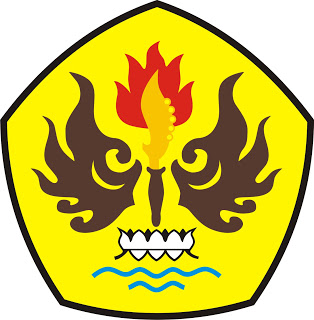 FAKULTAS ILMU SOSIAL DAN ILMU POLITIKUNIVERSITAS PASUNDANBANDUNG2018